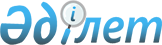 Қазақстан Республикасы Үкiметiнiң атынан "Газпром" РАҚ-мен (Ресей) одан әрi ынтымақтастықтың перспективалары мәселелерi бойынша келiссөздер жүргізу туралыҚазақстан Республикасы Үкіметінің Қаулысы 2000 жылғы 7 сәуір N 534

      Қазақстан Республикасының Yкiметi ҚАУЛЫ ЕТЕДI: 

      1. Қазақстан Республикасының Энергетика, индустрия және сауда министрлiгi "ҚазТрансГаз" ЖАҚ-ның қатысуымен "Газпром" РАҚ-мен (Ресей) келiссөздер жүргізсiн.     2. Қазақстан Республикасының Энергетика, индустрия және сауда вице-министрi Нұрлан Жамбылұлы Қаппаров пен "ҚазТрансГаз" ЖАҚ-ның президентi Ұзақбай Сүлейменұлы Қарабалинге Қазақстан Республикасы Үкiметiнің атынан "Газпром" РАҚ-мен (Ресей) өзара ынтымақтастықтың перспективалары мәселелерi бойынша келiссөздер жүргiзуге өкiлеттiк берiлсiн.     3. Осы қаулы қол қойылған күнiнен бастап күшiне енедi.     Қазақстан Республикасының         Премьер-Министрі     Оқығандар:     Қобдалиева Н.М.     Орынбекова Д.К.     
					© 2012. Қазақстан Республикасы Әділет министрлігінің «Қазақстан Республикасының Заңнама және құқықтық ақпарат институты» ШЖҚ РМК
				